HORTOBÁGY KÖZSÉG ÖNKORMÁNYZATA4071 Hortobágy, Czinege János utca 1.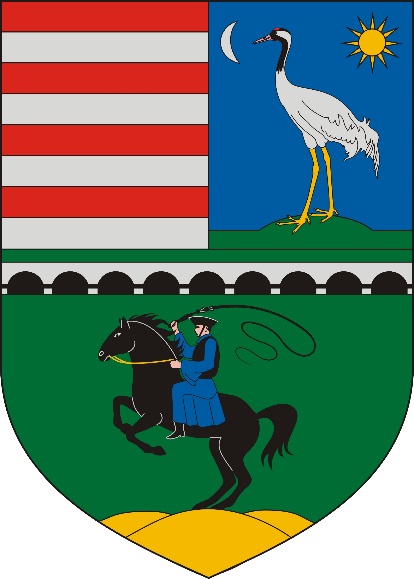 Ajánlattételi dokumentációja„Vásártér fejlesztés – eszközbeszerzés Hortobágyon- GINOP-7.1.9”tárgyúuniós értékhatárt elérő Kbt. 81. § alkalmazásával lefolytatott nyílt közbeszerzési eljárásbanAjánlatkérő felhívja az Ajánlattevő figyelmét, hogy az Elektronikus Közbeszerzési Rendszerben (EKR) zajló közbeszerzési eljárással kapcsolatos rendszerüzenetek az Ajánlattevő által e célra rögzített e-mail címére érkeznek, ezért fordítsanak fokozott figyelmet e rendszerüzenetekre, azokat a levelezőrendszerük, beállításától függően, esetlegesen „spam” üzenetként kezelheti.  Ajánlatkérő felhívja ajánlattevők figyelmét az EKR https://ekr.gov.hu/portal/tamogatas menüpontjában található felhasználói kézikönyvre. Amennyiben az EKR használatával kapcsolatosan technikai kérdésük merül fel, az EKR Ügyfélszolgálatát szíveskedjenek megkeresni. Sem az ajánlatkérő, sem a lebonyolító szervezet nem üzemeltetője az EKR-nek, így a működéssel kapcsolatban felmerült minden hiba olyan körülmény, amely megoldása csak az üzemeltető hatáskörébe tartozik. Az Ügyfélszolgálat elérhetőségei: Üzemeltető ügyfélszolgálati e-mail-címe: ekrhelpdesk@ujvilag.gov.hu.  Üzemeltető ügyfélszolgálati telefonszáma: +36/1-465-8899 (munkanapokon 8:00-16:00) EKR-használat jogi támogatása: ekr@me.gov.hu Üzemeltetői weboldal: www.ujvilag.gov.huTARTALOMI.	fejezet	Az ajánlattételhez szükséges általános tudnivalókII.	fejezet	Az ajánlatok elbírálásaIII.	fejezet	SzerződéstervezetIV.	fejezet	IratmintákI. fejezet AZ AJÁNLAT BENYÚJTÁSÁHOZ SZÜKSÉGES ÁLTALÁNOS TUDNIVALÓKA Hortobágy Község Önkormányzata, mint Ajánlatkérő „Vásártér fejlesztés – eszközbeszerzés Hortobágyon- GINOP-7.1.9” elnevezéssel, a közbeszerzésekről szóló 2015. évi CXLIII. törvény (továbbiakban Kbt.) második része alapján a Kbt. 81. § alapján nyílt közbeszerzési eljárást indít.Az ajánlati felhívás rendelkezéseit a jelen dokumentáció nem ismétli meg.Az ajánlati felhívás elkészítése során az ajánlati felhívás és az ajánlati dokumentáció valamennyi előírását be kell tartani. Jelen dokumentáció célja, hogy a közbeszerzési eljárás során az ajánlattevő rendelkezzen mindazon információkkal, amelyek az ajánlati felhívás, az ajánlati dokumentáció, illetve a hatályos jogszabályoknak megfelelő ajánlat elkészítéséhez, illetve a szerződés teljesítéséhez szükségesek.  I.1. Lebonyolító szervezet Hivatalos név:	Derzs Tender Kft.Székhely:	5243 Tiszaderzs, Fő út 13/A.Címzett:		dr. Fülöp GyulaTelefon:		+36 703666404Telefax		+36 1 392 0023E-mail:		dr.fulopgy@gmail.comFelelős akkreditált közbeszerzési szaktanácsadó: dr. Fülöp Gyula (00880)I.2. Ajánlatok benyújtása és bontása, üzleti titokHatáridőre benyújtott ajánlatnak csak azok minősülnek, amelyek a felhívásban meghatározott határidőig az EKR rendszeren keresztül felöltésre kerülnek. A beérkezés időpontjáról az EKR rendszer visszaigazolást küld. Ajánlattételi határidő lejártának időpontját követően 2 óra elteltével kerül sor az ajánlatok hivatalos bontására, melyet az EKR végzi úgy, hogy a bontás időpontjában az ajánlatok az ajánlatkérő számára hozzáférhetővé válnak (424/2017. (XII. 19.) Korm. rendelet 15. §)Az elektronikusan benyújtott ajánlatok esetében a Kbt. 68. § (4)-(5) bekezdése szerinti adatokat az EKR rendszer a bontás időpontjától kezdve azonnal elektronikusan - azzal a tartalommal, ahogyan azok az ajánlatokban szerepelnek – az ajánlatok részére elérhetővé teszi.Ajánlati határidő nem jár le, ha az EKR vagy annak az ajánlat elkészítését támogató része az EKR üzemeltetője által közzétett tájékoztatás alapján igazoltana)	folyamatosan legalább öt percig fennálló üzemzavar(ok) folytán az ajánlatkérő által meghatározott ajánlattételi határidőt megelőző huszonnégy órában összesen legalább százhúsz percig, vagyb)	– anélkül, hogy a határidő meghosszabbítására ezt követően már sor került volna – üzemzavar folytán az ajánlattételi határidő alatt folyamatosan legalább huszonnégy óráignem elérhető.Ebben az esetben az ajánlatkérő köteles az ajánlati határidőt meghosszabbítani az EKR működésének helyreállítását követően. Az EKR működésének helyreállításáról az EKR üzemeltetője tájékoztatást tesz közzé. Az ajánlattevő az ajánlatában, hiánypótlásban vagy felvilágosításban, valamint a Kbt. 72. § szerinti indokolásban elkülönített módon elhelyezett, üzleti titkot [az üzleti titok védelméről szóló 2018. évi LIV. törvény] tartalmazó iratok nyilvánosságra hozatalát megtilthatja. Az üzleti titkot tartalmazó irat kizárólag olyan információkat tartalmazhat, amelyek nyilvánosságra hozatala a gazdasági szereplő üzleti tevékenysége szempontjából aránytalan sérelmet okozna. A gazdasági szereplő az üzleti titkot tartalmazó, elkülönített irathoz indokolást köteles csatolni, amelyben részletesen alátámasztja, hogy az adott információ vagy adat nyilvánosságra hozatala miért és milyen módon okozna számára aránytalan sérelmet. A gazdasági szereplő által adott indokolás nem megfelelő, amennyiben az általánosság szintjén kerül megfogalmazásra.Ajánlattevő nem nyilváníthatja üzleti titoknak különösena) azokat az információkat, adatokat, amelyek elektronikus, hatósági vagy egyéb nyilvántartásból bárki számára megismerhetők,b) az információs önrendelkezési jogról és az információszabadságról szóló 2011. évi CXII. törvény 27. § (3) bekezdése szerinti közérdekből nyilvános adatokat,c) az ajánlattevő által az alkalmasság igazolása körében bemutatottca) korábban teljesített közbeszerzési szerződések, illetve e törvény szerinti építés- vagy szolgáltatási koncessziók megkötésére, tartalmára és teljesítésére vonatkozó információkat és adatokat,cb) gépekre, eszközökre, berendezésekre, szakemberekre, tanúsítványokra, címkékre vonatkozó információkat és adatokat,d) az ajánlatban meghatározott áruk, építési beruházások, szolgáltatások leírását, ide nem értve a leírásnak azt a jól meghatározható elemét, amely tekintetében az (1) bekezdésben meghatározott feltételek az ajánlattevő által igazoltan fennállnak,e) ha az ajánlatkérő annak benyújtását kéri, az ajánlattevő szakmai ajánlatát, ide nem értve a szakmai ajánlatnak azt a jól meghatározható elemét, amely tekintetében az (1) bekezdésben meghatározott feltételek az ajánlattevő által igazoltan fennállnak és a (3) bekezdés alapján nincs akadálya az üzleti titokká nyilvánításnak.Ajánlattevő nem tilthatja meg nevének, címének (székhelyének, lakóhelyének), valamint olyan ténynek, információnak, megoldásnak vagy adatnak (a továbbiakban együtt: adat) a nyilvánosságra hozatalát, amely a 76. § szerinti értékelési szempont alapján értékelésre kerül, de az ezek alapjául szolgáló - a (2) bekezdés hatálya alá nem tartozó - részinformációk, alapadatok nyilvánosságra hozatalát megtilthatja.I.3. Kiegészítő tájékoztatásBármely gazdasági szereplő, aki az adott közbeszerzési eljárásban ajánlattevő lehet – a megfelelő ajánlat érdekében – a ajánlati felhívásban és a dokumentációban foglaltakkal kapcsolatban írásban kiegészítő (értelmező) tájékoztatást kérhet az ajánlatkérőtől az EKR rendszeren keresztül, cégszerűen aláírt .pdf és szerkeszthető word formátumban.Ajánlatkérő a kiegészítő (értelmező) tájékoztatást (beleértve a kérdés ismertetését a kérdező azonosítása nélkül) az EKR-en keresztül teszi közzé. A kiegészítő tájékoztatás a közbeszerzési dokumentumok részévé válik.A kiegészítő tájékoztatást a kérés beérkezését követően ésszerű határidőn belül, de az ajánlattételi határidő lejárta előtt legkésőbb hat nappal, gyorsított eljárás esetén legkésőbb négy nappal, hirdetmény nélküli tárgyalásos eljárásban legkésőbb három nappal..I.4. Közös ajánlattevőkKözös ajánlat esetén az ajánlattevők kötelesek becsatolni azt, az összes érintett ajánlattevő által aláírt megállapodást is, amely tartalmazza: •	az ajánlattevők adatait (név, székhely),•	a közös ajánlatot vezető ajánlattevő megnevezését és a közös ajánlat képviseletére történő felhatalmazását,•	annak a személynek a megnevezését, aki a közös ajánlattevők képviseletében nyilatkozatot tenni és aláírni jogosult,•	az ajánlattevők közötti együttműködés szabályait, a feladatmegosztást, •	nyilatkozatot arra vonatkozóan, hogy a közös ajánlattevők a szerződés teljesítéséért egyetemleges felelősséget vállalnak,•	a közös ajánlatot létrehozó szerződés az ajánlat benyújtásának napján érvényes és hatályos, és hatálya, teljesítése, alkalmazhatósága vagy végrehajthatósága nem függ felfüggesztő, hatályba léptető, illetve bontó feltételtől, valamint harmadik személy vagy hatóság jóváhagyásától,•	nyertesség esetén a közös ajánlattevők által létrehozó szerződésnek érvényesnek kell lenni a szerződésből fakadó valamennyi kötelezettség szerződésszerű teljesítéséig. Felhívjuk ajánlattevők figyelmét, hogy a közös ajánlattevők képviseletében tett minden nyilatkozatnak egyértelműen tartalmaznia kell a közös ajánlattevők megjelölését.   Ahol a Kbt. az ajánlatkérő számára az ajánlattevők értesítését írja elő, valamint a kiegészítő tájékoztatás megadása, a hiánypótlás, a felvilágosítás és indokolás kérése esetében az ajánlatkérő a közös ajánlattevőknek szóló értesítését, tájékoztatását, illetve felhívását a közös ajánlattevők kijelölt képviselőjének küldi meg. Közös ajánlattétel esetén az ajánlatban vagy több szakaszból álló eljárásban az ajánlatban csatolni kell a Kbt. 35. § (2) bekezdése szerinti meghatalmazást tartalmazó okiratot. A meghatalmazásnak ki kell terjednie arra, hogy a közös ajánlattevők képviseletére jogosult gazdasági szereplő az EKR-ben elektronikus úton teendő nyilatkozatok megtételekor az egyes közös ajánlattevők képviseletében eljárhat.I.5. A közbeszerzési eljárás résztvevői1. AjánlattevőAjánlattevő az a gazdasági szereplő, aki a közbeszerzési eljárásban ajánlatot nyújt be.2. AlvállalkozóFelhívjuk a figyelmet, hogy a Kbt. által alkalmazott alvállalkozó-fogalom eltér a polgári jogban általánosan alkalmazott értelmezéstől. A Kbt. vonatkozó rendelkezései szerint alvállalkozó az a gazdasági szereplő, aki (amely) a közbeszerzési eljárás eredményeként megkötött szerződés teljesítésében az ajánlattevő által bevontan közvetlenül vesz részt, kivéveazon gazdasági szereplőt, amely tevékenységét kizárólagos jog alapján végzi,a szerződés teljesítéséhez igénybe venni kívánt gyártót, forgalmazót, alkatrész- vagy alapanyag eladóját,építési beruházás esetén az építőanyag-eladót;Ajánlattevőnek az ajánlatban meg kell jelölniea közbeszerzésnek azt a részét (részeit), amelynek teljesítéséhez az ajánlattevő alvállalkozót kíván igénybe venni,az ezen részek tekintetében igénybe venni kívánt és az ajánlatok benyújtásakor már ismert alvállalkozókat.Az ajánlatban a fentieknek megfelelően meg kell határozni az egyes, teljesítésben részt vevő személyek/szervezetek eljárásbeli státuszát.I.6 A tájékoztatást nyújtó szervezetek elérhetőségeiAjánlatkérő a Kbt. 73. § (5) bekezdése alapján az alábbiak szerint adja meg azoknak a szervezeteknek (hatóságoknak) a nevét és címét (elérhetőségét), amelyektől az ajánlattevő megfelelő tájékoztatást kaphat. A tájékoztatáskéréssel kapcsolatos díjakat a ajánlattevőnek viselnie.PénzügyminisztériumSzékhely: 1051 Budapest, József nádor tér 4.Postafiók címe: 1369 Budapest Pf.: 481.Telefonszám: 06-1-795-1400Telefax: 06-1-795-0716Ügyfélkapcsolati Információs Iroda: 1051 Budapest, József nádor tér 2-4.Ügyfélszolgálat telefonszám: 06-1-795-5010;Ügyfélszolgálat e-mail: ugyfelszolgalat@pm.gov.huhttp://www.kormany.hu/hu/nemzetgazdasagi-miniszteriumAgrárminisztérium1055 Budapest, Kossuth Lajos tér 11.Postacím: 1860 Budapest Pf. 1.Telefon: 06-1-795-2000 Telefax: 06-1-795-0200E-mail: info@fm.gov.huhttp://www.kormany.hu/hu/foldmuvelesugyi-miniszteriumEmberi Erőforrások MinisztériumaSzékhely: 1054 Budapest, Akadémia u. 3.Telefon: (+36-1) 795-1200http://www.kormany.hu/hu/emberi-eroforrasok-miniszteriumaKözponti Ügyfélszolgálati Iroda címe: 1055 Budapest, Szalay u. 10-14. (Bejárat: Honvéd ésSzalay utca sarok)E-mail: ugyfelszolgalat@emmi.gov.huEgyenlő Bánásmód Hatóság1013 Budapest, Krisztina krt. 39/B.Telefon: 06-1-795-2975Zöldszám: 06 80 203 939Fax: 06-1-795-0760Postafiók: 1539 Budapest, Pf. 672e-mail: ebh@egyenlobanasmod.huEBH Hatósági és Jogi FőosztályElőzetes telefonos bejelentkezés: 06-1-795-2975, hétfő 9.00-16.00Honlap: http://www.egyenlobanasmod.huNemzeti Adó- és VámhivatalSzékhely: 1054 Budapest, Széchenyi u. 2.Tel.: 1819Honlap: www.nav.gov.huA megyeszékhelyeken, a helyszínen, a Fővárosi, Megyei Kormányhivatalok Munkavédelmi és Munkaügyi Szakigazgatási Szervének Munkavédelmi Felügyelősége (elérhetőségeik megtalálhatók a http://www.ommf.gov.hu/index.php honlap „Elérhetőségek” Munkavédelmi Felügyelőségek menüben) segíti tájékoztatással és tanácsadással a munkáltatókat és munkavállalókat, a munkavédelmi képviselőket, továbbá az érdekképviseleteket munkavédelemmel kapcsolatos jogaik gyakorlásában, kötelezettségeik teljesítésében.II. fejezetAJÁNLATOK ELBÍRÁLÁSA II.1. Valamennyi ajánlattevő által az ajánlatban benyújtandó dokumentumok:Az iratminták tartalomjegyzéke alapjánII.2. Egységes Európai Közbeszerzési DokumentumAz alkalmassági követelmények előzetes igazolására az EEKD-ban a 321/2015. (X.30.) Korm. rendelet (továbbiakban: Korm. rendelet) II. Fejezet 2. § (5) bekezdése alapján az érintett gazdasági szereplőnek (, kapacitást biztosító szervezet) csak nyilatkoznia kell, hogy megfelel az előírt alkalmassági követelményeknek. Az EEKD-t valamennyi ajánlattevő köteles becsatolni az ajánlatba.Amennyiben ajánlattevő az előírt alkalmassági követelményeknek más szervezet vagy személy kapacitásaira kíván megfelelni, az érintett szervezetek vagy személyek mindegyike által kitöltött és aláírt külön formanyomtatványt (EEKD) kell benyújtani. A kapacitásait rendelkezésre bocsátó szervezetek vagy személyek az alkalmassági feltételek vonatkozásában csak azokról nyilatkoznak, amelyeket az ajánlattevő igénybe kíván venni az alkalmasságának igazolásához. Közös ajánlattétel esetén a közös ajánlattevők mindegyikének külön formanyomtatványt kell benyújtani.A Kbt. 67. § (1) bekezdése alapján ajánlattevő – valamint adott esetben a kapacitásait rendelkezésre bocsátó szervezet - köteles az ajánlatban a kizáró okok fenn nem állása tekintetében az egységes európai közbeszerzési dokumentumban foglalt nyilatkozatát, megfelelő képviseleti jogosultsággal rendelkező személy által aláírtan benyújtani a Korm. rendelet II. fejezetében foglaltak szerint.Ajánlatkérő az eljárás ezen szakaszában a kizáró okok és az alkalmassági követelmények igazolása körében kizárólag az egységes európai közbeszerzési dokumentumot veszi figyelembe, és kizárólag az EEKD vonatkozásában rendel el hiánypótlást.Az Egységes Európai Közbeszerzési Dokumentumot a Korm. rendelet 4-7. §-a alapján kell kitölteni.A Kbt. 62. § (1) bekezdés b) és f) pontjában említett kizáró okok kivételével bármely egyéb kizáró ok fennállása ellenére az ajánlattevő, alvállalkozó vagy alkalmasság igazolásában részt vevő gazdasági szereplő nem zárható ki a közbeszerzési eljárásból, amennyiben a Közbeszerzési Hatóság a Kbt. 188. § (4) bekezdése szerinti - vagy bírósági felülvizsgálata esetén a bíróság a Kbt. 188. § (5) bekezdése szerinti - jogerős határozata kimondta, hogy az érintett gazdasági szereplő az ajánlattétel benyújtását megelőzően olyan intézkedéseket hozott, amelyek a kizáró ok fennállásának ellenére kellőképpen igazolják a megbízhatóságát.Ha a Közbeszerzési Hatóság vagy bírósági felülvizsgálata esetén a bíróság jogerős határozata kimondja az adott kizáró ok hatálya alatt álló gazdasági szereplő megbízhatóságát, az ajánlatkérő mérlegelés nélkül köteles azt elfogadni. A jogerős határozatot a gazdasági szereplő az egységes európai közbeszerzési dokumentummal egyidejűleg köteles benyújtani.Ha az ajánlatkérő a Kbt. 69. § (11) bekezdésében foglaltaknak megfelelően közvetlenül hozzáfér a kizáró okok hiányát, valamint az alkalmassági feltételeket igazoló adatbázisokhoz, a gazdasági szereplőknek ezen adatbázisok elérhetőségét is fel kell tüntetniük a formanyomtatvány megfelelő részeiben - azon adatbázisok elérhetőségének kivételével, amelyek ellenőrzését a kizáró okok igazolása körében az ajánlatkérő számára e rendelet előírja.A gazdasági szereplőknek a formanyomtatványban fel kell tüntetniük azt is, hogy a III. és IV. Fejezet szerinti igazolások kiállítására mely szerv jogosult - azon adatbázisokat üzemeltető szervek kivételével, amely adatbázisok ellenőrzését a kizáró okok igazolása körében az ajánlatkérő számára e rendelet előírja.Ajánlatkérő a Kbt. 69. § (2) bekezdése alapján szükség szerint az egységes európai közbeszerzési dokumentum vonatkozásában hiánypótlási felhívást, felvilágosítást kérést küldhet ki.II.3 Visszalépés a közbeszerzéstől, az ajánlat módosítása, visszavonásaAz ajánlattevő az ajánlattételi határidő lejártáig vonhatja vissza ajánlatát.Az ajánlattevő az ajánlattételi határidő lejártáig új ajánlat benyújtásával módosíthatja az ajánlatot. A Kbt. 55. § (7) bekezdése az EKR-ben lefolytatott eljárások tekintetében azzal az eltéréssel alkalmazható, hogy az ajánlattevőnek a korábban benyújtott ajánlatot vissza kell vonnia.Ajánlatkérő az ajánlattételi határidő lejártáig módosíthatja az ajánlati felhívásban, valamint a közbeszerzési dokumentumokban meghatározott feltételeket. Az ajánlati felhívás és közbeszerzési dokumentumok módosítása során ajánlatkérő a Kbt. 55. § (1), (3) – (4) és (6) bekezdése szerint jár el. Az ajánlatkérő az eljárást megindító felhívást az ajánlati határidő lejártáig vonhatja vissza. Ajánlatkérő az ajánlati határidő lejártáig a visszavonásról hirdetményt tesz közzé és egyidejűleg tájékoztatja azon gazdasági szereplőket akik az ajánlatkérőnél érdeklődésüket jelezték.  Az ajánlati határidő lejártát követően ajánlatkérő nem köteles az ajánlatokat elbírálni, az ajánlattételi felhívást az ajánlattételi határidő lejártáig visszavonhatja, ha bizonyítani tudja, hogy az ajánlati határidő, illetve ajánlattételi határidő leteltét követően beállott, ellenőrzési körén kívül eső és általa előre nem látható körülmény miatt a szerződés teljesítésére nem lenne képes, vagy ilyen körülmény miatt a szerződéstől való elállásnak vagy a szerződés felmondásának lenne helye. Ezekben az esetekben az ajánlatkérő az eljárást eredménytelenné nyilvánítja.II.4 Az ajánlatok vizsgálata és a Kbt. 71-72. § szerinti bírálati cselekményekAz ajánlatok elbírálása során az ajánlatkérőnek meg kell vizsgálnia, hogy az ajánlatok megfelelnek-e a közbeszerzési dokumentumokban, valamint a jogszabályokban meghatározott feltételeknek. Az ajánlatkérő köteles megállapítani, hogy mely ajánlat érvénytelen, és hogy van-e olyan gazdasági szereplő, akit az eljárásból ki kell zárni.Ajánlatkérő az ajánlati határidőre benyújtott ajánlatok bírálata során az alkalmassági követelmények és a kizáró okok előzetes ellenőrzésére köteles az egységes európai közbeszerzési dokumentumba foglalt nyilatkozatot elfogadni, valamint minden egyéb tekintetben az ajánlatok megfelelőségét ellenőrizni, szükség szerint a 71-72. § szerinti bírálati cselekményeket elvégezni. Az ajánlatkérő az egységes európai közbeszerzési dokumentum szerinti nyilatkozattal egyidejűleg ellenőrzi a Kbt. 69. § (11) bekezdés szerint elérhető adatbázisok adatait is.II.4.1. Hiánypótlás, felvilágosítás-kérés1. Ajánlatkérő jelen közbeszerzési eljárásban a Kbt. 71.§- ában foglaltaknak megfelelően, teljes körben biztosítja a hiánypótlás, valamint az ajánlatban nem egyértelmű kijelentések, nyilatkozatok, igazolások tartalmának tisztázása érdekében a felvilágosítás-kérés lehetőségét.2. A hiánypótlásra vagy a felvilágosítás nyújtására vonatkozó felszólítást az ajánlatkérő a többi ajánlattevő egyidejű értesítése mellett közvetlenül köteles a ajánlattevő részére megküldeni, megjelölve a határidőt, továbbá a hiánypótlási felhívásban a pótlandó hiányokat. 3. A hiányok pótlása - melynek során az ajánlatban szereplő iratokat módosítani és kiegészíteni is lehet - csak arra irányulhat, hogy az ajánlat megfeleljen a felhívás, a dokumentáció vagy a jogszabályok előírásainak. Az ajánlatkérő kizárólag olyan felvilágosítást kérhet, amely az ajánlat elbírálása érdekében szükséges, a felvilágosítás kérése nem irányulhat az ajánlattevőkkel történő tárgyalásra. Ajánlatkérő felhívja a figyelmet, hogy:a korábban megjelölt hiányok a későbbi hiánypótlások során már nem pótolhatók;a hiánypótlás vagy a felvilágosítás megadása nem járhat:a) a Kbt. 2. § (1)-(3) és (5) bekezdésében foglalt alapelvek sérelmével vagyb) ajánlatban a beszerzés tárgyának jellemzőire, az ajánlattevő szerződéses kötelezettsége végrehajtásának módjára vagy a szerződés más feltételeire vonatkozó dokumentum tekintetében csak olyan nem jelentős, egyedi részletkérdésre vonatkozó hiba javítható vagy hiány pótolható, továbbá átalánydíjas szerződés esetén az árazott költségvetés (részletes árajánlat) valamely tétele és egységára pótolható, módosítható, kiegészíthető vagy törölhető, amelynek változása a teljes ajánlati árat vagy annak értékelés alá eső részösszegét és az ajánlattevők között az értékeléskor kialakuló sorrendet nem befolyásolja.Ameddig bármely ajánlattevő számára hiánypótlásra vagy felvilágosítás nyújtására határidő van folyamatban, az ajánlattevő pótolhat olyan hiányokat, amelyekre nézve az ajánlatkérő nem hívta fel hiánypótlásra (önkéntes hiánypótlás).4. Az ajánlatkérő köteles meggyőződni arról, hogy a hiánypótlás vagy a felvilágosítás megadása a fenti 3. pontban meghatározott feltételeknek megfelel. A 3. pont rendelkezéseinek megsértése esetén, vagy ha a hiánypótlást, felvilágosítás megadását nem, vagy nem az előírt határidőben teljesítették, kizárólag az eredeti ajánlati példányt lehet figyelembe venni az elbírálás során.5. Az ajánlatkérő az előzetes vitarendezési kérelem (Kbt. 80. § (4) bekezdés) megérkezésétől számított három munkanapon belül akkor is jogosult egy alkalommal az ajánlattevőket három munkanapos határidővel hiánypótlás és felvilágosítás benyújtására felhívni, amennyiben az eljárás szabályai szerint erre már nem lenne lehetőség, ha az eljárásban történt törvénysértés ezen eljárási cselekmények útján orvosolható. Ebben az esetben az ajánlatkérő az előzetes vitarendezési kérelem benyújtásáról a hiánypótlási felhívás, a felvilágosítás kérésének megküldésével egyidejűleg, míg a kérelemre adott válaszáról a kérelem megérkezésétől számított hét munkanapon belül tájékoztatja a kérelmezőt és az ajánlattevőt.6. Az ajánlatkérő a Kbt. 69. § (13) bekezdés alapján jogosult az ajánlatban benyújtott igazolások, nyilatkozatok tartalmának ellenőrzése érdekében más állami vagy önkormányzati szervtől, hatóságtól vagy gazdasági szereplőtől információt kérni. A megkeresett szervezet három munkanapon belül köteles az információt megadni.II.5. Az ajánlatok érvénytelenségeAz ajánlat érvénytelen, haa)	azt az ajánlati felhívásban meghatározott ajánlati határidő lejárta után nyújtották be;b)	ajánlattevőt az eljárásból kizárták;c)	ha a ajánlattevőt alvállalkozója, vagy az alkalmasság igazolásában részt vevő szervezet a Kbt. 62. § (1) bekezdés i) pontja, vagy az adott eljárásban felmerült magatartása alapján j) pontja szerinti kizáró ok miatt kizárásra került; d)	ajánlattevőt nem felel meg a szerződés teljesítéséhez szükséges alkalmassági követelményeknek, vagy nem igazolta megfelelően a követelményeknek való megfelelést; e)	egyéb módon nem felel meg a felhívásban és a közbeszerzési dokumentumokban, valamint a jogszabályokban meghatározott feltételeknek, (); f)	ajánlattevőfa) 	valamely adatot a Kbt. 44. § (2)-(3) bekezdésébe ütköző módon minősít üzleti titoknak és ezt az ajánlatkérő hiánypótlási felhívását követően sem javítja; vagyfb) 	a Kbt. 44. § (1) bekezdése szerinti indokolás a hiánypótlást követően sem megfelelőAjánlatkérő kizárja az eljárásból azt az ajánlattevőt, alvállalkozót, vagy alkalmasság igazolásában részt vevő szervezetet, aki a kizáró okok hatálya alá tartozik, vagy részéről a kizáró ok az eljárás során következett be.II.6. Az ajánlatok értékelése Minden rész esetébenAjánlatkérő az ajánlatokat valamennyi rész esetén a legalacsonyabb ár értékelési szempont [Kbt. 76.§ (2) bekezdés a) pont] alapján értékeli, a következők szerint: Mindösszesen nettó ajánlati ár (nettó HUF) A mindösszesen nettó ajánlati árat forintban kell megadni. Az ajánlattevő a Mindösszesen nettó ajánlati árat HUF-ban (forintban) köteles megadni a Felolvasólapon, mely értéknek meg kell egyeznie az adott részre vonatkozó kereskedelmi árajánlat Mindösszesen nettó ajánlati ár (HUF) értékével.Kbt. 76.§ (2) bekezdés a) pont alkalmazásának indoka: Ajánlatkérő a beszerzendő áru tulajdonságait pontosan meghatározta (konkrétan meghatározott minőségi követelmények). Az ajánlatban további minőségi jellemzők nem, csak a legalacsonyabb ár értékelése szolgálja a gazdaságilag legelőnyösebb ajánlat kiválasztását.II.7 Ajánlat benyújtása, formai követelmények Az EKR felületre feltölthető dokumentumméret: 25 MB/dokumentum. Az ajánlatkérő felhívja a ajánlattevők figyelmét a Kbt. 48. § (1)-(4) bekezdésében foglaltakra, amelyek szerintAz e törvényben meghatározott határidők tekintetében a napokban, hónapokban vagy években megállapított határidőbe vagy időtartamba (a továbbiakban együtt: határidő) a kezdőnap nem számít bele. Kezdőnap az a nap, amelyre a határidő megkezdésére okot adó cselekmény vagy egyéb körülmény esik.A hónapokban vagy években megállapított határidő azon a napon jár le, amely számánál fogva a kezdőnapot követő napnak megfelel; ha ez a nap a lejárat hónapjában hiányzik, a hónap utolsó napján.Ha a határidő utolsó napja nem munkanapra esik, a határidő csak az ezt követő legközelebbi munkanapon jár le.A hirdetményben (felhívásban) megjelölt határidő a hirdetmény (felhívás) feladását, illetve a felhívás közvetlen megküldését követő napon kezdődik.II.8. Tájékoztatás az eljárás eredményéről1. Az ajánlatkérő az ajánlatokat a lehető legrövidebb időn belül köteles elbírálni.2. Ajánlatkérő az ajánlatokat az eljárás eredményéről, az eljárás eredménytelenségéről, az ajánlattevő ajánlatának érvénytelenné nyilvánításáról, valamely gazdasági szereplő kizárásáról, valamint ezek részletes indokáról az erről hozott döntést követően a lehető leghamarabb, de legkésőbb három munkanapon belül írásban tájékoztatja. Ajánlatkérő az ajánlatok elbírálásának befejezésekor az eljárás eredményéről írásbeli összegezés készítésével tájékoztatja az ajánlattevőket.Ha az eljárás eredményes, az eredménynek az ajánlattevőkkel történt közlésétől számított öt munkanapon belül az ajánlatkérő az alkalmasnak minősített jelentkezőknek ajánlattételi felhívást egyidejűleg megküldi.3. Az ajánlatkérő az ajánlatok elbírálásáról készített írásbeli összegezést az ajánlattevők részére történő megküldésétől az ajánlattételi határidő lejártáig egy alkalommal jogosult módosítani, szükség esetén az érvénytelenségről szóló tájékoztatást visszavonni, továbbá a már megkötött szerződéstől elállni, illetve ha az eredeti állapot nem állítható helyre, a szerződést azonnali hatállyal felmondani, ha az eredmény megküldését követően észleli, hogy az eredmény (eredménytelenség) jogszabálysértő volt és a módosítás a jogszabálysértést orvosolja. Ha a módosítás során az ajánlatkérő az ajánlat érvénytelenségéről szóló tájékoztatást visszavonja, új ajánlattételi határidő kitűzésével jogosult az ajánlattevők ajánlattételi felhívást küldeni. Az ajánlatkérő a módosított írásbeli összegezést köteles az EKR rendszerben haladéktalanul, egyidejűleg az összes ajánlattevőnek megküldeni.4. Az írásbeli összegezésben észlelt bármely elírást (névcserét, hibás névírást, szám- vagy számítási hibát vagy más hasonló elírást) az ajánlatkérő kérelemre vagy kérelem hiányában is kijavíthatja. A kijavított írásbeli összegezést ajánlatkérő legkésőbb az eljárás eredményének megküldését követő tíz napon belül köteles megküldeni egyidejűleg megküldeni az összes gazdasági szereplőnek.II.9. A Felhívás VI.3) pontjába tartozó egyéb feltételek- Az eljárás és az ajánlattétel nyelve a magyar.- Ajánlatkérő jelen közbeszerzési eljárásban ajánlati biztosíték nyújtását nem követeli meg.- Fordítás: az eljárás során mindennemű közlés magyar nyelven történik, kommunikáció semmilyen más nyelven nem fogadható el. Az idegen nyelvű iratokat felelős magyar fordításban is csatolni kell, figyelemmel a Kbt. 47. § (2) bekezdésére. Felelős fordítás alatt az ajánlatkérő az olyan fordítást érti, amely tekintetében az ajánlattevők képviseletére jogosult személy cégszerűen nyilatkozik, hogy az mindenben megfelel az eredeti szövegnek. Az ajánlatkérő nem köteles az idegen nyelvű irat tartalmát vizsgálni, de ennek jogát fenntartja, különösen, ha azt észleli, hogy a magyar nyelvű fordítás a valóságtól eltérő adatot tartalmaz és ez az eltérés a verseny tisztaságát veszélyezteti. Az idegen nyelven benyújtott irat, dokumentum és annak fordítása közötti eltérésből fakadó esetleges hátrányos jogkövetkezményeket a ajánlattevőnek viselnie kell.- Árfolyamok: Az ajánlatban a különböző devizák forintra történő átszámításánál a felhívás megküldésének napján érvényes Magyar Nemzeti Bank által meghatározott devizaárfolyamokat kell alkalmazni, referenciák tekintetében a teljesítés időpontjában érvényes Magyar Nemzeti Bank által meghatározott devizaárfolyamokat kell alkalmazni. Az ajánlatban szereplő, nem magyar forintban megadott összegek tekintetében az átszámítást tartalmazó iratot közvetlenül a kérdéses dokumentum mögé kell csatolni.- Irányadó idő: a felhívásban és dokumentációban valamennyi órában megadott határidő közép-európai helyi idő szerint értendő (CET).- Irányadó jog: a felhívásban nem szabályozott kérdések vonatkozásában a közbeszerzésről szóló 2015. évi CXLIII. törvény (Kbt.), valamint annak végrehajtási rendeletei (különösen: 321/2015. (X.30.) Korm. rendelet és 322/2015. (X.30.) Korm. rendelet) szerint kell eljárni. A közbeszerzési eljárás során megkötött szerződésekre egyebekben a Polgári Törvénykönyvről szóló 2013. évi V. törvény (Ptk.) rendelkezéseit kell alkalmazni.- Ajánlatkérő kizárja a Kbt. 35. § (9) bekezdése alapján projekttársaság létrehozását mind önálló, mind közös ajánlattevők tekintetében. Összeférhetetlenséggel kapcsolatban ajánlatkérő felhívja a figyelmet a Kbt. 25. §-ában foglaltakra, ezen belül különösen a Kbt. 25. § (4) bekezdésében foglaltakra.Felelős akkreditált közbeszerzési szaktanácsadó:Név: dr. Fülöp GyulaLevelezési cím: 5244 Tiszaszőlős, Őrház 6/3.E-mail cím: dr.fulopgy@gmail.com  Lajstromszám: OO880III. fejezetKÖZBESZERZÉSI MŰSZAKI LEÍRÁSA műszaki leírásban a - Kbt. 58. §- ának (2) bekezdése alapján – Ajánlatkérő meghatározza azokat a műszaki-, minőségi- és egyéb követelményeket, amelyeket a beszerzés tárgyával és a teljesítés módjával szemben támaszt. Ajánlatkérő a műszaki paramétereket kizárólag olyan szabványra vagy műszaki előírásra hivatkozással határozza meg – a közbeszerzés tárgyának egyértelmű és közérthető meghatározása érdekében –, amelyeket jogszabályba foglaltak, vagy jogszabályi felhatalmazáson alapulnak. Ajánlatkérő rögzíti, hogy jelen dokumentációban megnevezett szabvánnyal vagy műszaki előírásokkal egyenértékű teljesítést is elfogad. Ajánlatkérő a részletes műszaki leírást külön dokumentumként csatolja.